DEMANDE D'EMPLOI SAISONNIER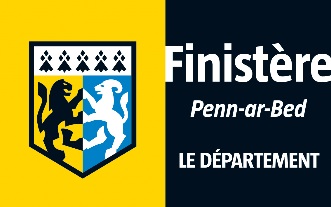 AU CONSEIL DÉPARTEMENTAL DU FINISTÈRE2020A remplir par tout/e candidat/e majeur/e (avoir 18 ans au plus tard le 1er juillet 2020)  Sous réserve de ne pas avoir déjà occupé un emploi saisonnier au Conseil départemental du Finistère – emploi limité à un mois par famille.Imprimé à adresser au Conseil départemental du Finistère – Direction des ressources humaines – Pôle vie de l’agent- emploi et compétences – 32, boulevard Dupleix- CS 29029 - 29196 QUIMPER CEDEX – pour le vendredi 3 avril 2020 au plus tard – (date limite de réception – prévoir le délai d’acheminement postal) ou par courriel aux adresses suivantes :emplois.saisonniers@finistere.fr Nom : 	Prénom : 	Adresse :	Code Postal :……………………Ville : 	……………………………………………………Des courriers pouvant vous être adressés durant l’été, précisez votre adresse permanente (et non votre adresse provisoire correspondant, par exemple, à votre logement d’étudiant/e.) Courriel : ……………………………………………………………………………………………..Date de naissance : ….	../…… /…….Lieu de naissance (ville – département - pays) : ………………………………………………………………………………………………………….N° de téléphone fixe : …. /…. /…. /…. /…..	N° de téléphone portable : …. /…. /…. /…. /….Aménagement particulier lié à un handicap à prévoir : ……………………………………………………À compléter si vous avez un parent salarié au Conseil départemental du Finistère (ceci pour éviter de vous affecter dans le même service en cas de recrutement éventuel).Nom :…………………………………………..       Affectation : …………………………………………             Lien de parenté : ……………………………………………………………………………………………FORMATIONS / COMPETENCES Situation actuelle :           Lycéen/ne     	    précisez la classe :	          Etudiant/e    	    précisez :	          Autres      	    précisez :	Niveau d’études : ………………………………………………………………………………………………Diplôme le plus élevé obtenu : ……………………………………………………………………………....    Spécialité : ………………………………………………………………………………………………………(merci de bien vouloir écrire en toutes lettres votre domaine de formation)Emplois proposés :  Tâches administratives :    oui                non   	Word :	oui	   →	Niveau : débutant 		  	confirmé                                             	non 	                           	Excel :	oui 	   →	Niveau : 	débutant 	  confirmé                            	non 	     			Comptabilité :  oui                  non   Autre logiciel maîtrisé :…………………………………………………………………………  Entretien des locaux :          oui                  non                  AUTRES RENSEIGNEMENTSPermis de conduire : oui     non 	     		Véhicule : oui      non Précisez la mobilité géographique dans le département :Arrondissement de Quimper	                       Arrondissement de Châteaulin         Arrondissement de Brest	                       Arrondissement de Morlaix               Avez-vous déjà fait une (plusieurs) demande/s d’emploi saisonnier au sein du Conseil départemental du Finistère ?            oui      nombre de fois :	………………                 non   Avez-vous des frère/s ou sœur/s qui ont occupé un emploi saisonnier au Conseil départemental du Finistère ?            oui                                                                        non   Cochez la ou les périodes pendant lesquelles vous êtes disponible :du 1er  au 31 juillet 2020   	           du 15 juillet au 14 août 2020                du 1er au 31 août 2020       Fait à                                      , le                                             SignatureMerci de remplir toutes les rubriques. Les imprimés incomplets ou illisibles ne seront pas pris en considération. 